BYOxLink – How to guide Install the My Apps portal on Windows devicesThis document explains how to install and use the My Apps portal on Windows devices.The My Apps portal:provides a one-stop place to launch school web-based applications and to access learning websitesallows single sign-on to some school cloud applications. These instructions are suitable for devices using Windows 10 version 1607+.Please contact your school IT if you experience any problems with this process.Step 1. Launch the company portal appSelect the Windows icon  at the bottom left hand of the screen and then select the Company Portal app.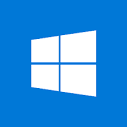 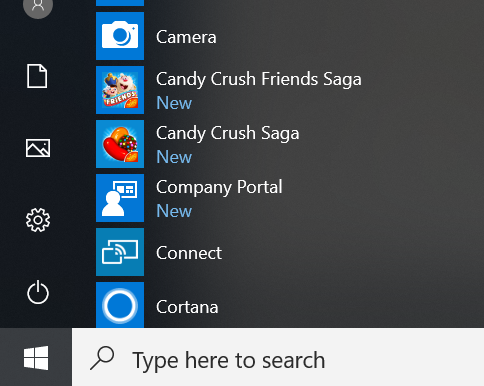 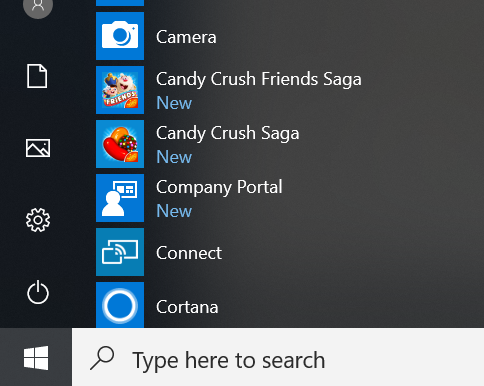 If prompted with a Sign in screen, enter your school email address and select Next.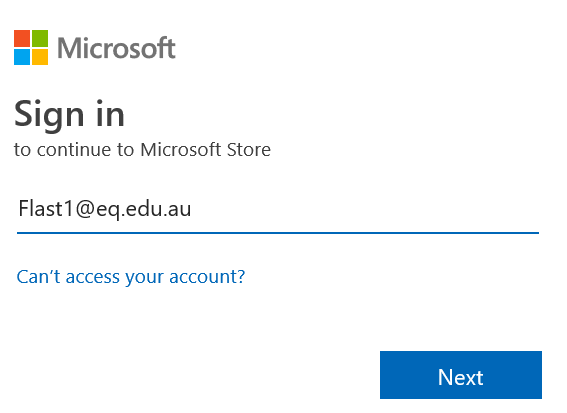 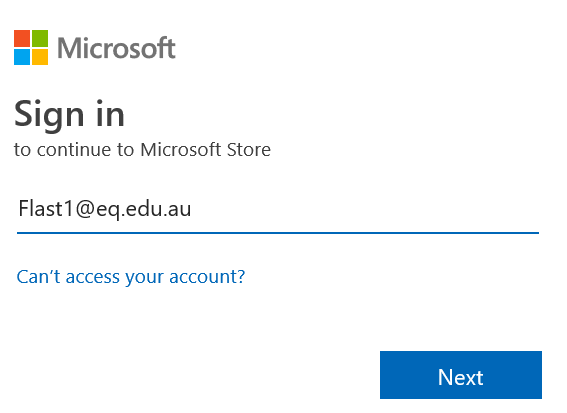 Next, you may be asked to sign in. Enter your school username and password. Accept the terms and conditions and select Sign in.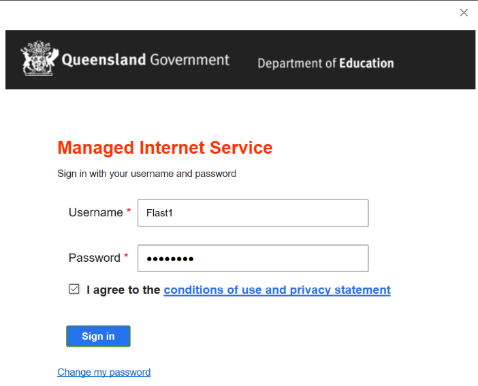 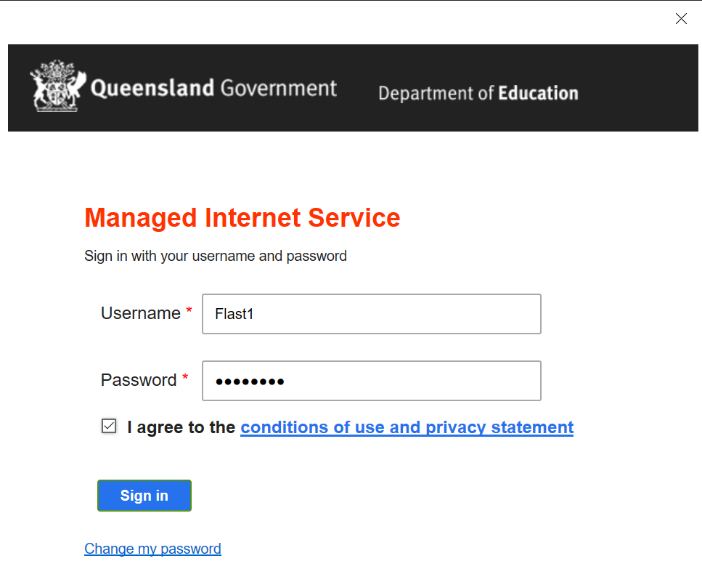 The company portal will open and display.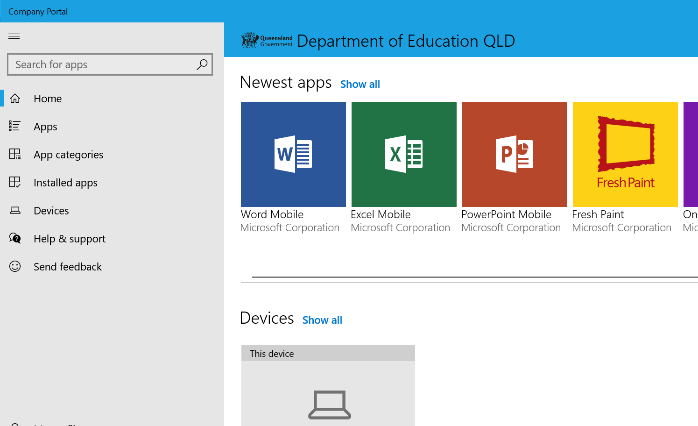 Step 2. Install My Apps Secure Sign-in ExtensionType My App in the search bar and then select My Apps Secure Sign-in Extension. 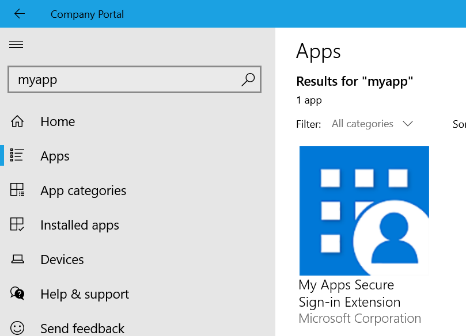 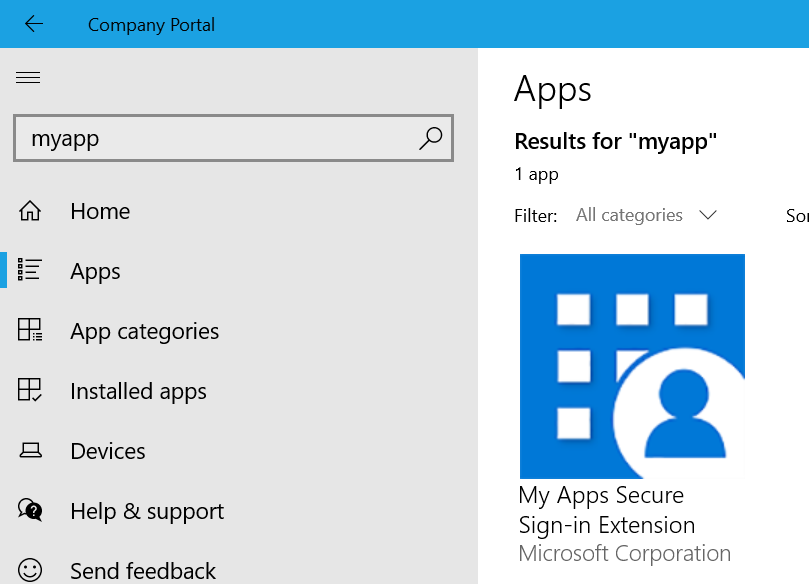 On the next screen display, select Install.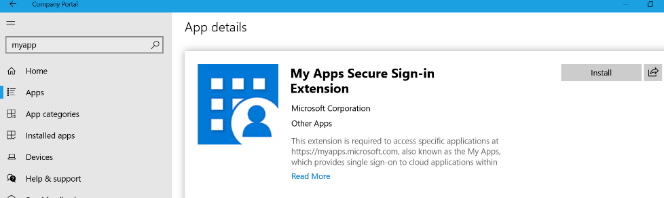 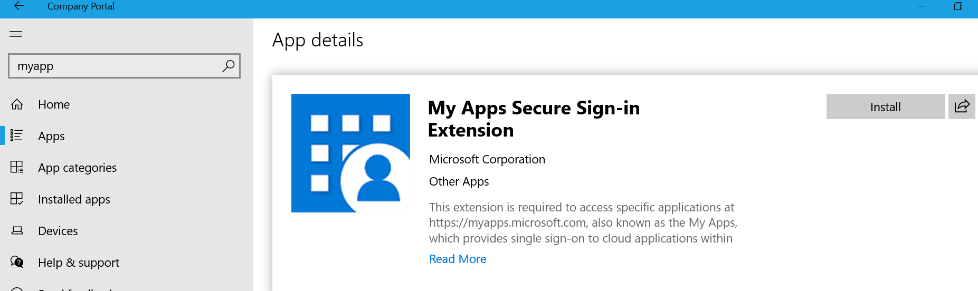 Wait while the My Apps Secure Sign-in Extension app downloads. To begin, the screen shows Download pending. The screen will then show Installed once installation is complete.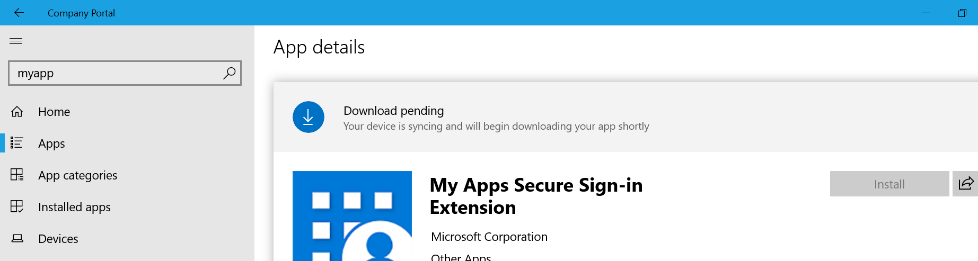 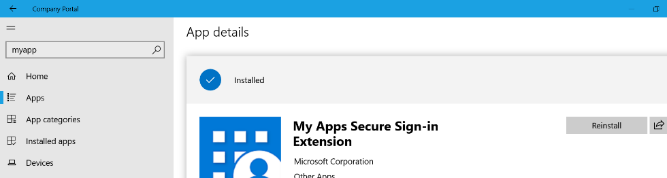 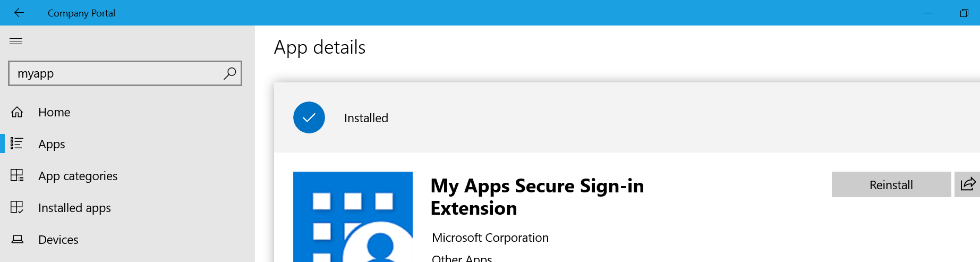 Step 3. Open My Apps Secure Sign-in ExtensionOnce the My Apps Secure Sign-in extension is installed, you can open the Microsoft Edge internet browser .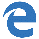 Note: This guide describes using the My Apps extension in the Microsoft Edge browser. However, the My Apps extension can also be downloaded for other browsers through their extension portals.A pop-up screen will display. Read the actions that the My Apps Secure Sign-in Extension can do. Select Turn it on to accept these conditions.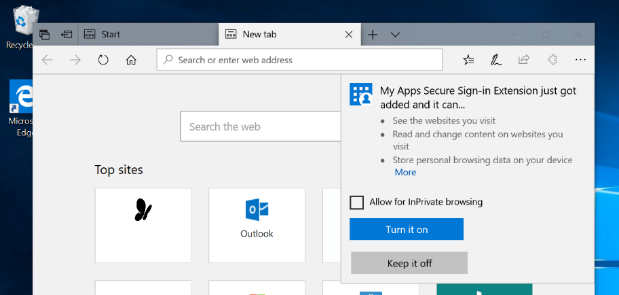 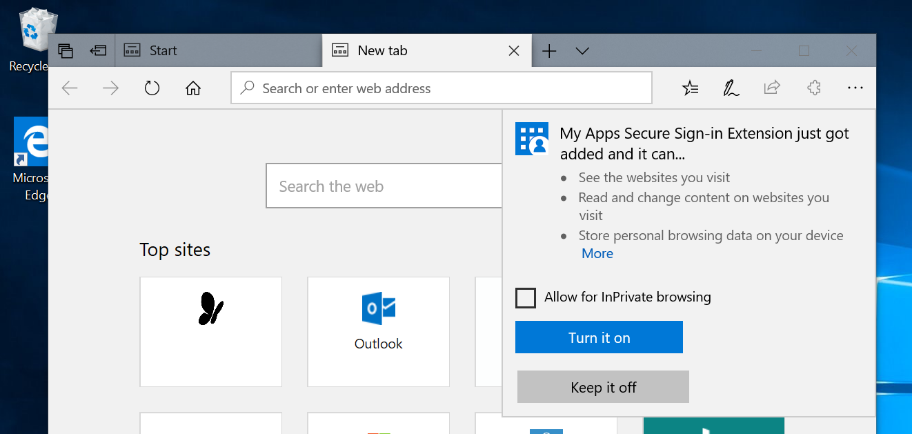 Select the My Apps icon in the top right hand of the screen and then select Sign in to get started.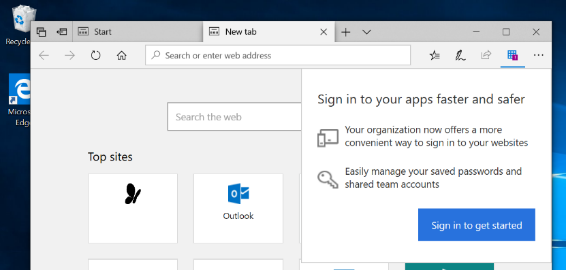 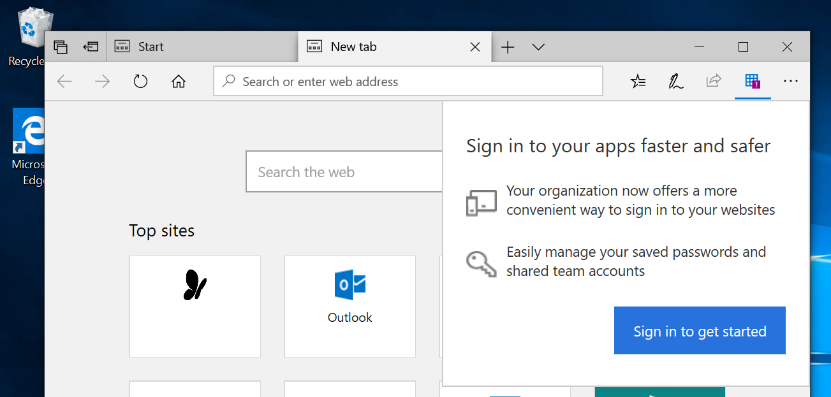 You may be asked to sign in to My Apps portal. If so, please sign in using your school credentials.You may be asked if you would like to stay signed in, select the option to stay logged in.Select the My Apps icon in the upper right hand of the screen and then select My apps.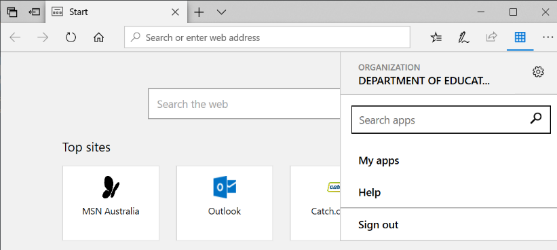 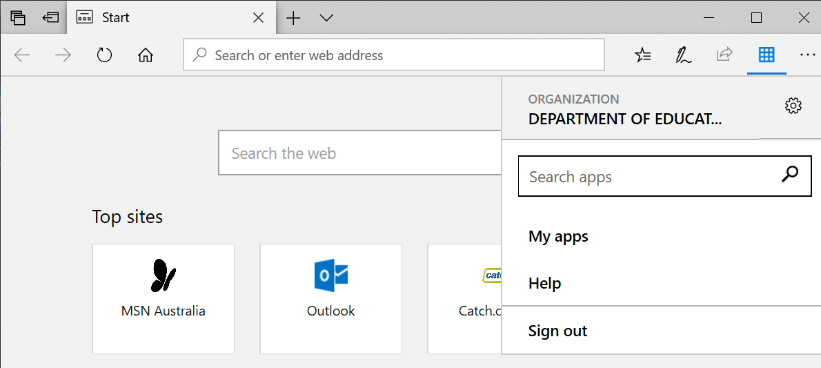 You can now use the school websites and web-based applications made available to you.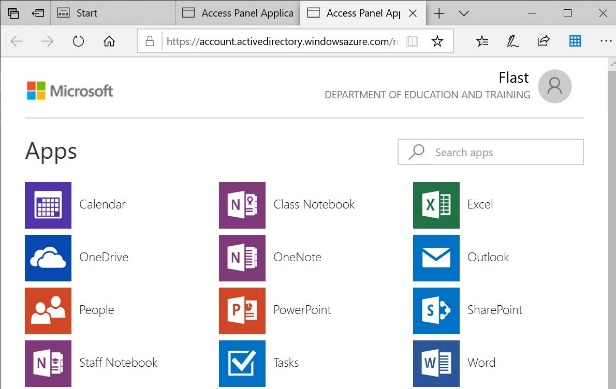 Note: There is a recently used apps feature. Select the My apps icon to see the apps you have recently used.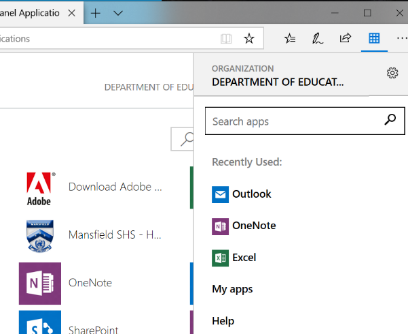 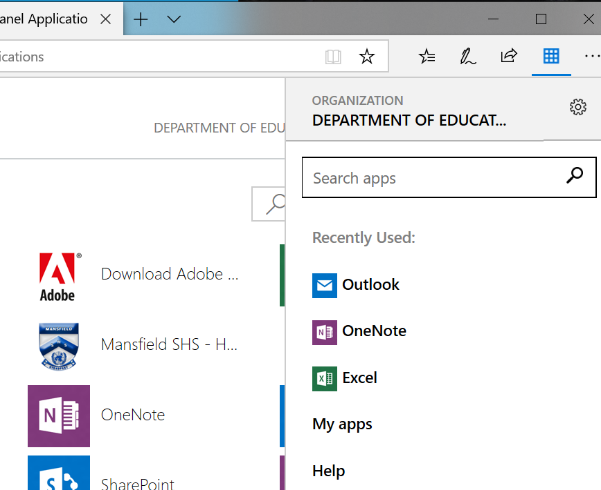 